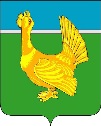 Администрация Верхнекетского районапостановлениеО внесении изменений в постановление Администрации Верхнекетского района от 13.04.2018 №383 «Об образовании избирательных участков, участков референдума»В соответствии  с пунктами  2, 2.1 статьи  19 Федерального закона от 12 июня 2002 года №67-ФЗ «Об основных гарантиях избирательных прав и права на участие в референдуме граждан Российской Федерации», постановлением Избирательной комиссии Томской области от 14 февраля 2023 года №170/1151 «О внесении изменений в постановление Избирательной комиссии Томской области от 29 декабря 2012 года № 1/5 «Об установлении единой нумерации избирательных участков, участков референдума, образуемых на территории Томской области» постановляю:1. Внести в постановление Администрации Верхнекетского района от 13.04.2018 №383 «Об образовании избирательных участков, участков референдума» изменения, заменив в пункте 1 слова «Белоярский избирательный участок № 401 (адрес: 636500, Томская область, Верхнекетский район, р.п. Белый Яр, ул. Котовского, д.1/1, у-2, телефон 2-10-98).Границы участка: пер. Белоярский; ул. Береговая; ул. Восточная; ул. Гагарина с №№ 59, 80 до конца; ул. Железнодорожная; пер. Железнодорожный; ул. Зеленая; ул. Интернациональная; ул. Карбинская; ул. Кашурникова; ул. Коммунальная от начала по №12; пер. Кооперативный; ул. Котовского; ул. Курская; ул. Ленина (кроме №16); ул. Лесная; ул. Малышка; ул. Мелиораторов; ул. Мира; пер. Мирный, ул. Моховая; ул. Нарымская; пер. Парашютный; пер. Первомайский; пер. Речной; ул. Сплавная; ул. Спортивная; пер. Столярный; ул. Строительная; пер. Строительный; пер. Томский; ул. Широковская; пер. Школьный; ул. Энтузиастов; ул. Юбилейная.Место расположения участковой избирательной комиссии и помещения для голосования – здание областного государственного автономного образовательного учреждения дополнительного образования «Детская школа искусств» Верхнекетского района Томской области.» словами «Белоярский избирательный участок № 401 (адрес: 636500, Томская область, Верхнекетский район, р.п. Белый Яр, ул. Котовского, д.1/1, у-2, телефон 2-10-98).Границы участка: пер. Белоярский; ул. Береговая; ул. Восточная; ул. Гагарина с №№ 59, 80 до конца; ул. Железнодорожная; пер. Железнодорожный; ул. Зеленая; ул. Интернациональная; ул. Карбинская; ул. Кашурникова; ул. Коммунальная от начала по №12; пер. Кооперативный; ул. Котовского; ул. Курская; ул. Ленина (кроме №16); ул. Лесная; ул. Малышка; ул. Мелиораторов; ул. Мира; пер. Мирный, ул. Моховая; ул. Нарымская; пер. Парашютный; пер. Первомайский; пер. Речной; ул. Сплавная; ул. Спортивная; пер. Столярный; ул. Строительная; пер. Строительный; пер. Томский; ул. Широковская; пер. Школьный; ул. Энтузиастов; ул. Юбилейная, ул. Линейная.Место расположения участковой избирательной комиссии и помещения для голосования – здание областного государственного автономного образовательного учреждения дополнительного образования «Детская школа искусств» Верхнекетского района Томской области».;слова  «Белоярский избирательный участок № 402 (адрес: 636500, Томская область, Верхнекетский район, р.п. Белый Яр, ул. Вокзальная, 7 пом. 1,2, 6-11, 25, 26, телефон 30-1-21).Границы участка: станция Белый Яр: ул. Белорусская; ул. Вокзальная; ул. Гагарина; ул. Молодежная; ул. Песчаная; ул. Светлая; ул. Привольная, деревня Полудёновка: ул. Заводская; ул. Центральная, ул. Дачная.Место расположения участковой избирательной комиссии и помещения для голосования – ДК «Железнодорожник» (ст. Белый Яр), телефон – 30-1-21.» словами «Белоярский избирательный участок № 402 (адрес: 636500, Томская область, Верхнекетский район, р.п. Белый Яр, ул. Вокзальная, 7 пом. 1,2, 6-11, 25, 26, телефон 30-1-21).Границы участка: станция Белый Яр: ул. Белорусская; ул. Вокзальная; ул. Молодежная; ул. Песчаная; ул. Светлая; ул. Привольная, деревня Полудёновка: ул. Заводская; ул. Центральная, ул. Дачная.Место расположения участковой избирательной комиссии и помещения для голосования – ДК «Железнодорожник» (ст. Белый Яр), телефон – 30-1-21.»;слова «Белоярский избирательный участок № 403 (адрес: 636500, Томская область, Верхнекетский район, р.п. Белый Яр, ул. Чкалова, 8, телефон 2-39-32).Границы участка: ул.1-й Луговой проезд; ул.2-й Луговой проезд; ул.3-й Луговой проезд; ул.4-й Луговой проезд; ул. Березовая; пер. Водяной; ул. Геологов; ул. Зеленый Лог; ул. Медиков; ул. Российская; ул. Совхозная; пер. Совхозный; пер. Торговый; пер. Фонтанный; ул. Чехова; ул. Энергетиков.Место расположения участковой избирательной комиссии и помещения для голосования – здание муниципального бюджетного общеобразовательного учреждения «Белоярская средняя общеобразовательная школа №1» Верхнекетского района Томской области.»; словами«Белоярский избирательный участок № 403 (адрес: 636500, Томская область, Верхнекетский район, р.п. Белый Яр, ул. Чкалова, 8, телефон 2-39-32).Границы участка: ул.1-й Луговой проезд; ул.2-й Луговой проезд; ул.3-й Луговой проезд; ул.4-й Луговой проезд; ул. Березовая; пер. Водяной; ул. Геологов; ул. Зеленый Лог; ул. Медиков; ул. Российская; ул. Совхозная; пер. Совхозный; пер. Торговый; пер. Фонтанный; ул. Чехова; ул. Энергетиков, ул. Юго-Западная, д. Куролино.Место расположения участковой избирательной комиссии и помещения для голосования – здание муниципального бюджетного общеобразовательного учреждения «Белоярская средняя общеобразовательная школа №1» Верхнекетского района Томской области».2. Настоящее постановление опубликовать в информационном вестнике Верхнекетского района «Территория», разместить на официальном сайте Администрации Верхнекетского района. 3.Настоящее постановление вступает в силу со дня его официального опубликования.Глава Верхнекетского района			  		                    С.А. АльсевичГенералова Т.Л.Дело-2, Управляющий делами – 1,  Избирательная комиссия Томской области - 1, ТИК – 1, Заря Севера – 1, информационный вестник Верхнекетского района «Территория» – 1.25 мая 2023 г.р.п. Белый ЯрВерхнекетского района Томской области№ 428 